"ХРОНИКИ НЕПОБЕЖДЕННОГО ГОРОДА"В рамках военно-патриотического воспитания в  "Хабаровском технологическом колледже"  прошло мероприятие посвященное 76 летней годовщине снятия Блокады Ленинграда -  "Хроники непобежденного города. 8 сентября 1941 - 27 января 1944 гг". Студенты 1 курса совместно с преподавателем истории Прохоровой И.А. восстановили хронологию событий того времени, осветили  трагические моменты жизни блокадного города!!!!! 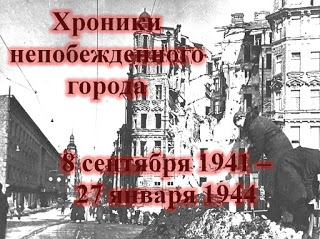 Мы знаем, что ныне лежит на весахИ что совершается ныне.Час мужества пробил на наших часах,И мужество нас не покинет. (А.Ахматова)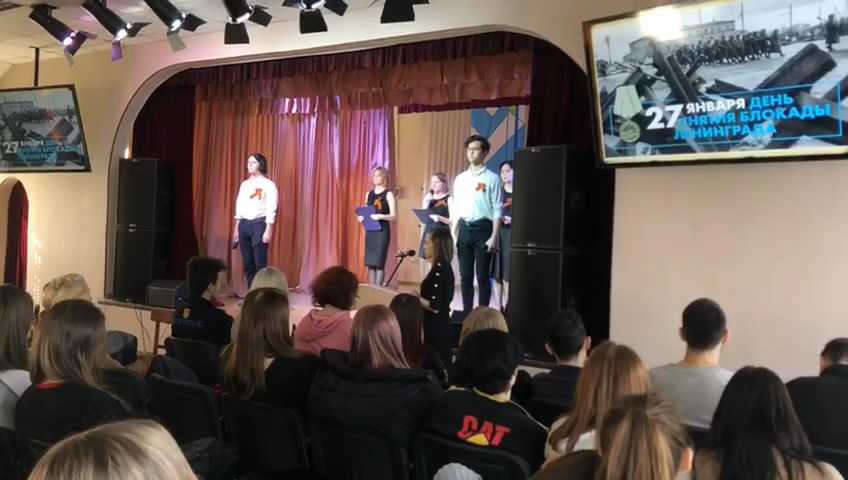 Блокада Ленинграда длилась ровно 872 дня. Это самая продолжительная и страшная осада города за всю историю человечества. Воспоминания о блокаде людей, переживших её, их письма и дневники открывают нам страшную картину. Во все времена нет большего горя, чем страдающий ребёнок. Блокадные дети - особая тема. Рано повзрослевшие, не по-детски серьёзные и мудрые они изо всех своих сил наравне со взрослыми приближали победу. 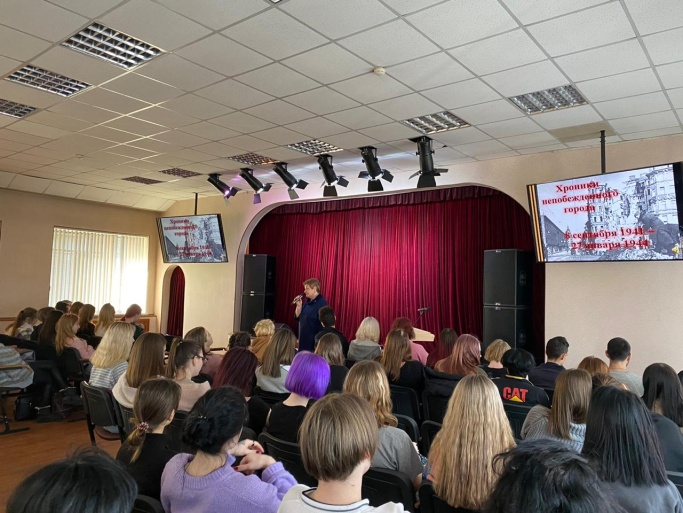 Блокада Ленинграда - трагичная и великая страница российской истории, унесшая более 2 миллионов человеческих жизней. Пока память об этих страшных днях живёт в сердцах людей, находит отклик в талантливых произведениях искусства, передаётся из рук в руки потомкам - такого не повторится!преподаватель КГА ПОУ "ХТК" Прохорова И.А.